25 - 27 апреля руководители и заместители руководителей Кемеровских школ №36, №85, №89 приняли участие в  расширенном выездном заседании Ассоциации образовательных организаций «Консорциум по развитию школьного инженерно-технологического образования» по теме «Управление качеством инновационной деятельности Ассоциации образовательных организаций «Консорциум по развитию школьного инженерно-технологического образования»». В рамках 3-хдневной программы расширенного заседания состоялось посещение ведущих образовательных организаций города Калининграда и Калининградской области, высокотехнологичных предприятий, обеспечивающих промышленное развитие региона.

25 апреля на базе ФГАОУ ВО «Балтийский федеральный университет имени Иммануила Канта» прошла пленарная часть заседания по теме «Управление качеством инновационной деятельности Ассоциации образовательных организаций «Консорциум по развитию школьного инженерно-технологического образования»». В расширенном выездном заседании приняли  участие более 100 участников из 22 регионов Российской Федерации. На базе МАОУ гимназия № 32 г. Калининграда состоялось представление опыта работы гимназии по инженерному направлению. Проводилась работа в секциях по направлению Естественно-математического кластера: мастер-классы, презентация эффективных форм работы в сотрудничестве с представителями образовательных организаций естественно-математического направления города Калининграда.

26 апреля проходила работа Кластера индустриального партнерства. Участники выездного заседания посетили экскурсии на предприятия - региональные индустриальные партнеры - посещение Индустриального парка «Храброво», АО «Экопэт», компании «AeroBlock».
На базе МБОУ СОШ «Школа будущего» прошли мастер-классы (инженерно-космического, инженерно-предпринимательского и изобретательского направлений), панельная дискуссия «Современный индустриальный заказ школьному инженерному образованию» по результатам посещения предприятий и из опыта работы образовательных организаций во взаимодействии с предприятиями реального сектора экономики. 
27 апреля состоялась работа Кластера робототехники, мехатроники и программирования на базе МАОУ «Лицей №10» города Советска Калининградской области. Участники выездного заседания посетили экскурсию по Лицею, посетили «IT-куб», увидели опыт работы Лицея по теме «Робототехника и программирование как составляющие развития инженерно-технического образования».

3-хдневная программа расширенного выездного заседания Ассоциации образовательных организаций «Консорциум по развитию школьного инженерно-технологического образования» была направлена на изучение инновационных подходов к созданию активных инженерно-технологических сред, на поиск решений и методов управления качеством инновационной деятельности образовательных организаций в сотрудничестве с высшими учебными заведениями и предприятиями реального сектора экономики, на знакомство с инновационными подходами работы важнейших кластеров инженерного образования.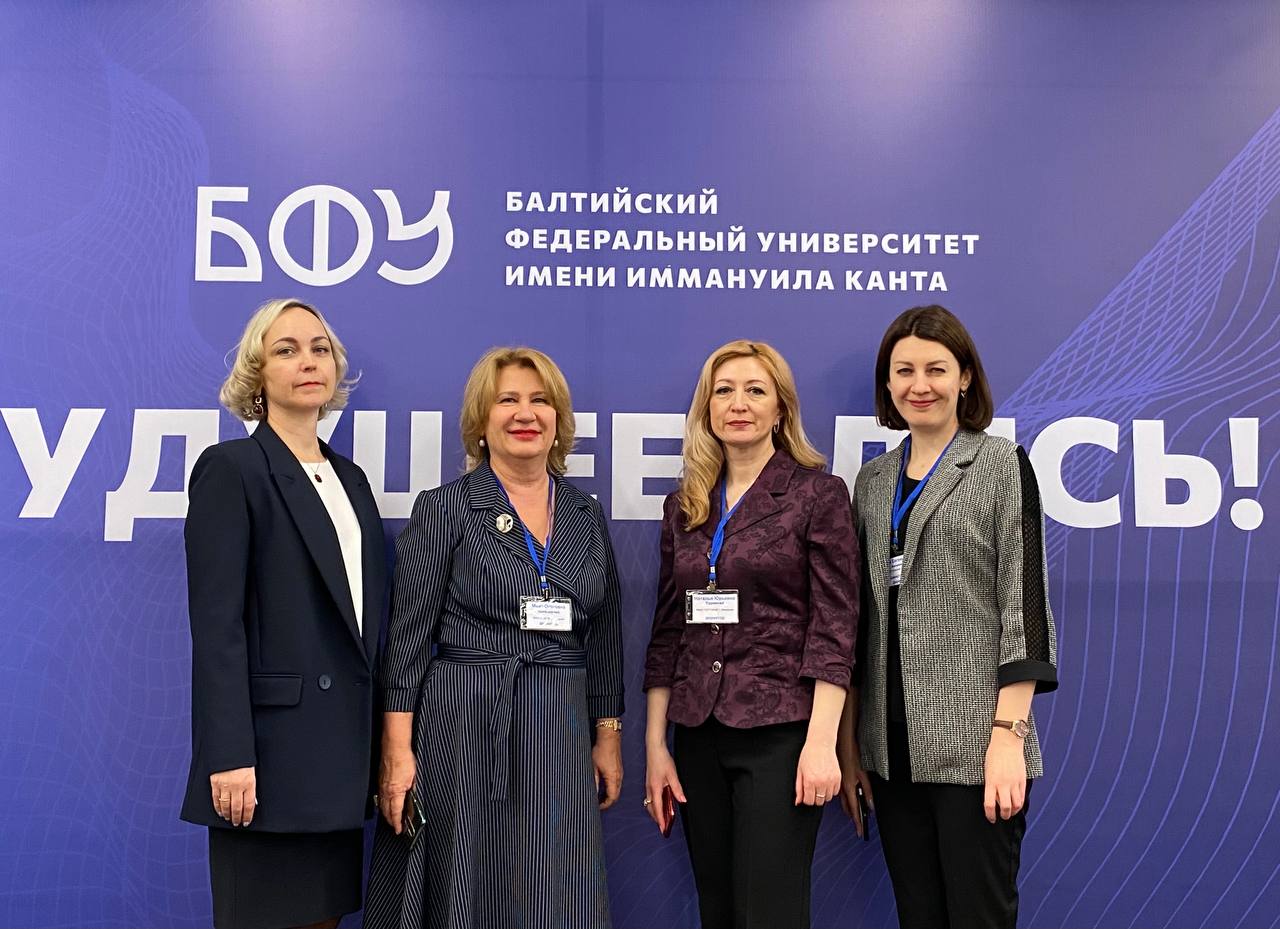 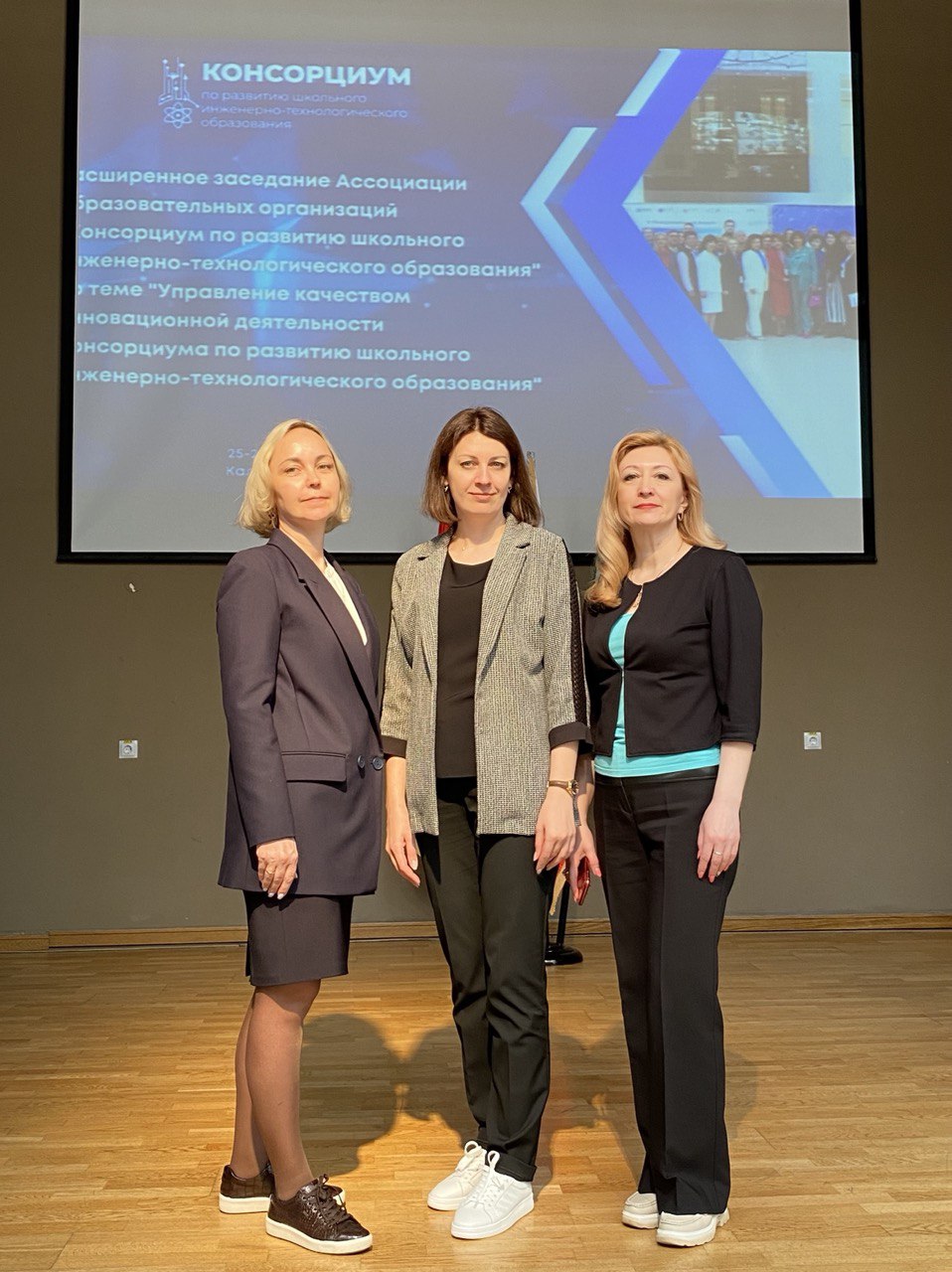 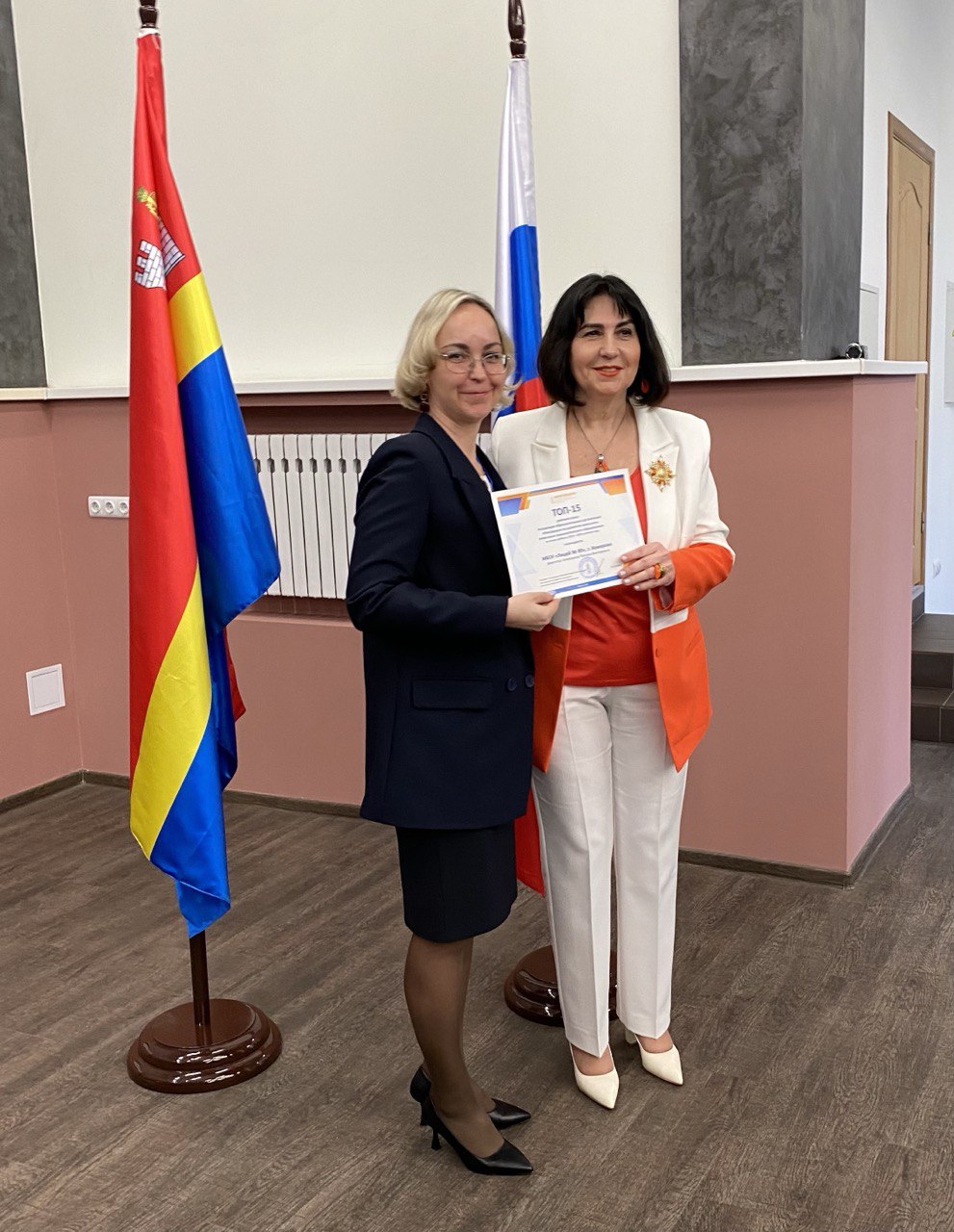 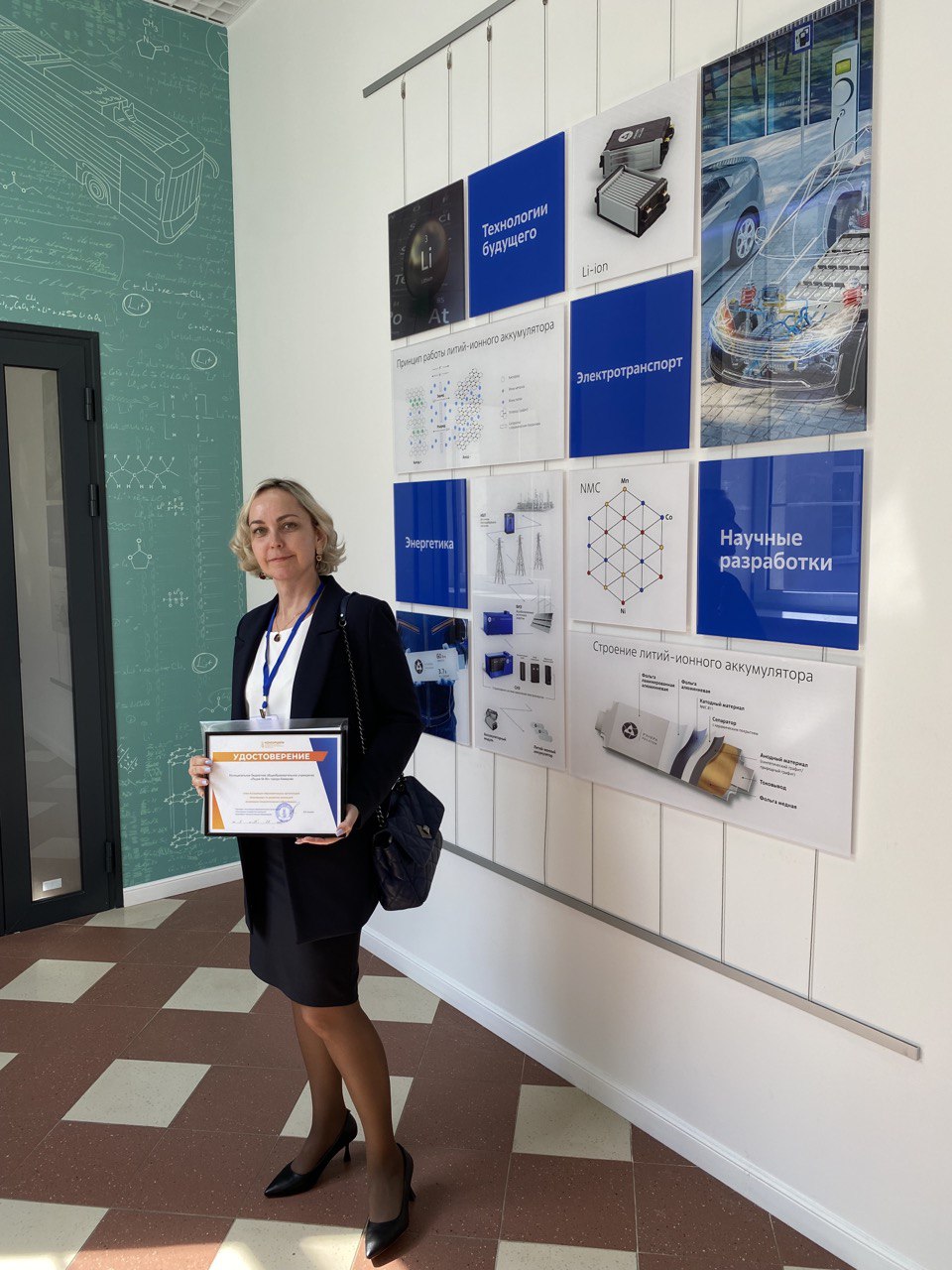 